Publicado en Barcelona el 19/03/2018 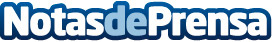 Peninsula se convierte en Embajador de Startup Europe en EspañaLos embajadores de Startup Europe son entidades de ecosistemas europeos de startups que proporcionan información y consejos sobre la iniciativa Startup Europe de la Comisión Europea. El objetivo de esta iniciativa es democratizar el fenómeno de las startups para que cada ciudadano tenga una oportunidad real de convertirse en empresario de éxito donde quiera que se encuentre en Europa. Todos los Embajadores de Startup Europe se presentan públicamente hoy en el "Startup Europe Campfire", celebrado en París
Datos de contacto:Isabel Vázquez932200093Nota de prensa publicada en: https://www.notasdeprensa.es/peninsula-se-convierte-en-embajador-de-startup Categorias: Internacional Nacional Finanzas Comunicación Marketing Emprendedores E-Commerce Recursos humanos http://www.notasdeprensa.es